Transaction Codinghttps://mivision.hsbc.co.uk/1/mv-m3-ugg-prodTo access this portal, you must have your 8 digit security number that you created during the registration process.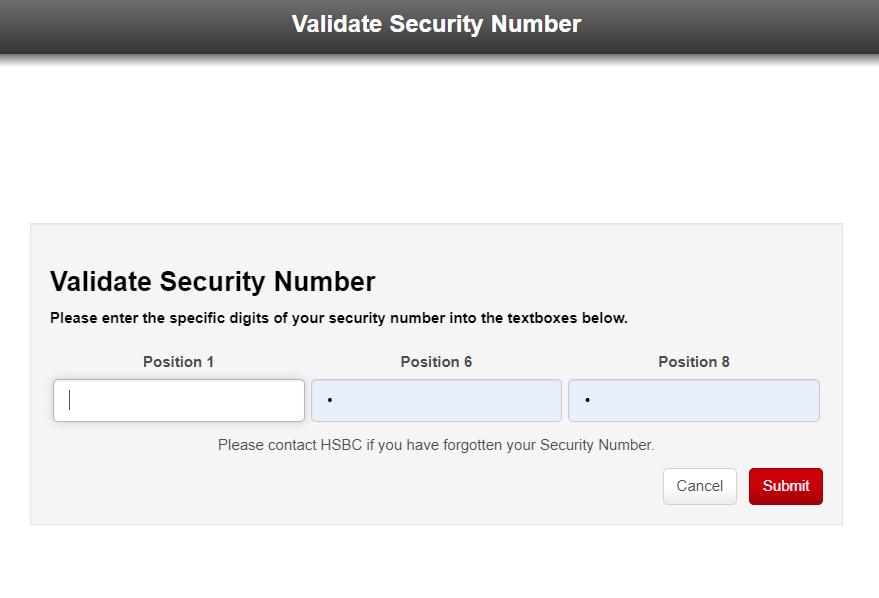 Please enter the requested digits of your 8-digit security number and click submit.